								หจก./บริษัท/ร้าน..........................								ที่อยู่................................................								.......................................................                                                   วันที่……………………………..เรื่อง  ของดตอกเสาเข็มเรียน  ผู้อำนวยการโรงเรียน……………………..อ้างถึง  สัญญาจ้างเลขที่........../.............	ลงวันที่..................................สิ่งที่ส่งมาด้วย รายงานผลการตรวจสภาพความสามารถรับน้ำหนักบรรทุกปลอดภัย       ของดินบริเวณก่อสร้าง 				จำนวน      ๑        เล่ม                 ตามสัญญาจ้างที่อ้างถึง  โรงเรียนบ้าน....................................ได้จ้าง หจก./บริษัท//ร้าน......ก่อสร้าง ..................................................................จำนวนเงินตามสัญญาจ้าง............................บาทนั้น     เนื่องจากทาง หจก./บริษัท/ร้าน..........................       ได้ให้วิศวกร  คือนาย............................ตำแหน่ง.....................................หน่วยงาน...........................ตรวจสภาพความสามารถรับน้ำหนักบรรทุกความปลอดภัย ดังสิ่งที่มาพร้อมนี้   จึงของดตอกเสาเข็มในการก่อสร้าง รายการ..............................                จึงเรียนมาเพื่อพิจารณา                                                 ขอแสดงความนับถือ			                 (....................................)				ผู้จัดการ................................................โทรศัพท์...............                                     บันทึกข้อความ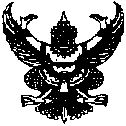 ส่วนราชการ    โรงเรียนบ้าน…………………….. อำเภอ…………….. ที่ …………………../…………………วันที่  ….. ………….. ……..เรื่อง  การของดตอกเสาเข็ม-------------------------------------------------------------------------------------------------------------------เรียน    ผู้อำนวยการโรงเรียนบ้าน…………………                   ด้วยห้างหุ้นส่วนจำกัด/ร้าน…………………………..ได้ส่งรายงานผลการรับรองความสามารถรับน้ำหนักบรรทุกปลอดภัยของดินบริเวณก่อสร้าง ห้องส้วม/ส้วม แบบ ……………………ขนาด ….……ที่นั่ง จำนวน ๑ หลัง ของโรงเรียน…………………………………….…ตามสัญญาจ้างเลขที่ …………….ลงวันที่…………………….ดังรายละเอียดต่อไปนี้.-                 - วิศวกรผู้ทดสอบความสามารถรับน้ำหนักบรรทุกปลอดภัยของดิน คือ……………………….ตำแหน่ง ………………………….สังกัด……………………………………………….(หน่วยงานของรัฐ)            -  ดินที่ระดับความลึก………..เมตร สามารถรับน้ำหนักฯได้ไม่น้อยกว่า  ๘ ตัน/ตร.ม            -  ความเห็นของคณะกรรมการตรวจการจ้าง ควรให้งดตอกเสาเข็มตามความเห็นของวิศวกรค่าเข็มที่กำหนดตามสัญญาต้นละ………….บาทรวมเป็นเงินทั้งสิ้น……….……บาท.(…………………)ค่า FACTOR F เฉพาะรายการเสาเข็ม เป็นเงิน……………………………บาท            -  ถ้าหากงดตอกเสาเข็มในการก่อสร้างรายการดังกล่าว ผู้รับจ้างจะต้องคืนค่าเข็มให้แก่ทางราชการเป็นเงินทั้งสิ้น……………..บาท (…………………………………………)                       เจ้าหน้าที่พัสดุโรงเรียนได้ตรวจสอบความถูกต้องแล้ว                       ข้อเสนอ                   ๑.อนุมัติให้งดตอกเสาเข็ม ตามที่คณะกรรมการตรวจการจ้างเสนอในการก่อสร้าง…………………………………………..โดยผู้รับจ้างต้องคืนเงินค่างดตอกเสาเข็ม จำนวนเงิน ………………..บาท                   ๒.แจ้งผู้รับจ้างทราบเพื่อดำเนินการต่อไป                      เพื่อโปรดพิจารณาอนุมัติและลงนามหนังสือแจ้ง							……………..							เจ้าหน้าที่พัสดุ                                  					- เพื่อโปรดพิจารณาอนุมัติและลงนาม						……………………………           					หัวหน้าเจ้าหน้าที่พัสดุ 						- ทราบ/อนุมัติ			                		  ………………						ผู้อำนวยการโรงเรียน........                        บันทึกข้อความ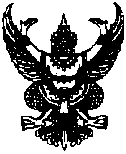 ส่วนราชการ    โรงเรียนบ้าน…………………….. อำเภอ…………….. ที่ …………………../……………….. วันที่  ….. ………….. ……………………เรื่อง  รายงานผลการตรวจสภาพดินบริเวณก่อสร้าง-------------------------------------------------------------------------------------------------------------------เรียน    ผู้อำนวยการโรงเรียน….…………………                                                     ด้วย…………………………………. ตำแหน่ง……………………………………………สังกัด………………………………….(หน่วยงานของรัฐ) ซึ่งได้รับใบอนุญาตให้ประกอบวิชาชีพวิศวกรรมควบคุมประเภท สามัญวิศวกรโยธา ตามใบอนุญาตเลขที่ …………………และได้ทำการตรวจสภาพความสามารถรับน้ำหนักบรรทุกปลอดภัยของดินบริเวณก่อสร้าง………………………………………………………….แบบ………………………….จำนวน   ๑ หลัง ของโรงเรียน…………………..อำเภอ……………………..จังหวัด............................... เมื่อวันที่ ………………………เวลา……………น.ต่อหน้าคณะกรรมการตรวจการจ้างตามคำสั่งโรงเรียน…………………………….ที่ ………./……….ลงวันที่ ………………………….ดังบันทึกรายงานผลการตรวจสภาพดินของวิศวกรที่แนบคณะกรรมการตรวจการจ้างได้พิจารณาแล้ว ขอรับรองว่า ข้อความพร้อมหลักฐานที่แนบเป็นความจริง                         เห็นควรให้งดตอกเสาเข็มได้ ตามความเห็นของวิศวกรจึงเรียนมาเพื่อโปรดพิจารณา      (ลงชื่อ) …………………………………………ประธานกรรมการ             (…………………………………….)    (ลงชื่อ) …………………………………………กรรมการ             (…………………………………….)(ลงชื่อ) …………………………………………กรรมการ           (……………….……………………….)    (ลงชื่อ) …………………………………………กรรมการ          (……………………………………….)                               (      )  ทราบ                                     (      )  อนุมัติ     (         )   ไม่อนุมัติลงชื่อ ………………………   (…………………………….)			ตำแหน่ง ผู้อำนวยการโรงเรียน...............................			วันที่…………./……………./……….	ที่ ศธ ๐๔๒๗๔.     /                                           โรงเรียน……………………………..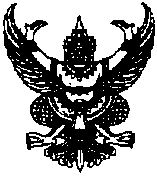                                                                                     อำเภอ………………จังหวัดยโสธร                                                           วันที……………………………..เรื่อง  ของดตอกเสาเข็มเรียน  ผู้จัดการห้างหุ้นส่วนจำกัด/บริษัท……………………..                   ตามที่ได้ส่งรายงานผลการตรวจสภาพความสามารถรับน้ำหนักบรรทุกปลอดภัยของดินบริเวณก่อสร้าง…………………………….….จำนวน  ๑  หลัง ของโรงเรียน………………………..อำเภอ…………………………..จังหวัด........................... โดย……………………………เป็นวิศวกรผู้ตรวจสอบ นั้น                  โรงเรียน………………………….ได้พิจารณาแล้วอนุมัติให้งดตอกเสาเข็มในการก่อสร้าง………………………….ในโรงเรียนนี้ได้ ตามความเห็นของวิศวกร โดยทางห้างฯ/บริษัท ต้องคืนเงินค่างดตอกเสาเข็มแก่ทางราชการ จำนวนเงิน ……………….บาท(……………………………………….)ค่า Factor F จำนวน ……………….บาท รวมทั้งสิ้น…………….บาท(……………………………….) เมื่อทางห้างได้เบิกเงินในงานงวดที่ ๑/รายการนี้                   จึงเรียนมาเพื่อทราบ                                                   ขอแสดงความนับถือโรงเรียน…………..โทร. ………………..ตัวอย่างการคิดราคาค่าเสาเข็ม	ดูรายละเอียดจากบัญชีแสดงปริมาณวัสดุ (BOQ)		( ๑)  เข็ม จำนวน……..…….ต้น @ …(ราคาวัสดุ+ค่าแรง)...บาท  รวมเป็นเงิน….…………บาท		( ๒) ราคาวัสดุและค่าแรงรวมทั้งสิ้น …………………..……………..บาท		( ๓ ) ค่า  Factor f    		( ๔ ) ราคาเข็มที่ต้องหักเงินในงวดงานที่ ๑			สูตร					ค่าวัสดุ+ค่าแรง x Factor f					ตัวอย่าง		( ๑ )  ค่าเข็ม จำนวน  ๒๔  ต้น @  ๗๐๐   บาท  รวมเป็นเงิน   ๑๖,๘๐๐.-บาท		( ๒ )  ค่าแรง  รวมเป็นเงิน   ๓,๔๘๐.-บาท		( ๓ )  ราคาวัสดุและค่าแรงทั้งสิ้น   ๒๐,๒๘๐.-บาท                     (๔)   ค่า  Factor f    =  ๑.๒๗๒๖				= ๒๐,๒๘๐ x  ๑.๒๗๒๖                                          = ๒๕,๘๐๘.๓๓  บาท                    ให้ปัดเศษ เป็นจำนวนเต็ม                   สรุป  คืนเงินค่าเสาเข็มเป็นเงิน  ๒๕,๘๐๙  บาท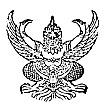 					 บันทึกข้อความส่วนราชการ       งานพัสดุ   โรงเรียน.........................ที่ .........................................   ........................................วันที่   .........................เรื่อง     การส่งมอบงานจ้างก่อสร้าง............................................................เรียน     ผู้อำนวยการโรงเรียน................................ตามที่โรงเรียน...............................ได้จ้าง หจก./บริษัท/ร้าน...........................ก่อสร้าง.....................................เป็นเงิน......................บาท   ตามสัญญาจ้าง เลขที่ ........./.............ลงวันที่ ..........................................ครบกำหนด ในวันที่........................................นั้น		บัดนี้ หจก./บริษัท/ร้าน........................................  ได้แจ้งว่า ได้ดำเนินการก่อสร้างเสร็จเรียบร้อยแล้ว  จึงขอส่งมอบงานจ้าง ดังกล่าว		ข้อเสนอ – เห็นควรแจ้งคณะกรรมการตรวจรับงานจ้าง ตามคำสั่ง โรงเรียน........................ที่  ....../……   ลงวันที่.............................ทราบ เพื่อดำเนินการตรวจรับงานจ้างต่อไปและขออนุญาตใช้บันทึกข้อความนี้ แจ้งคณะกกรมการ								(.......................................)						        เจ้าหน้าที่พัสดุ						(     )   ทราบ						(     )  แจ้งคณะกรรมการ						....................................						(.................................)					ตำแหน่ง ผู้อำนวยการโรงเรียน..............๑..................ประธานกรรมการ  ทราบ วันที่..................๒………………กรรมการ ทราบ วันที่...............................๓……………….กรรมการ ทราบ  วันที่..............................เลขที่รับ……………………                                                                                             วันที่……………………                                                                                         เวลา…………….น.ใบส่งมอบงานก่อสร้าง                                                                                   เขียนที่  ..................................                                                     วันที่  ................................เรื่อง  ส่งมอบงานก่อสร้างและแจ้งหนี้ขอเบิกเงินเรียน  ผู้อำนวยการโรงเรียน................................                       ตามที่ โรงเรียน........................................... ได้ตกลงจ้างข้าพเจ้า ..................................ทำการก่อสร้าง................................................................................... ตามสัญญาจ้าง เลขที่................/........  วงเงิน  ..................................... บาท  นั้น                       บัดนี้ ข้าพเจ้าได้ทำการก่อสร้างงานดังกล่าว ดังรายละเอียดตามสัญญาเสร็จเรียบร้อยแล้ว จึงขอให้ท่านดำเนินการตรวจรับงานจ้างของงานงวดที่…๑…….และขอเบิกจ่ายเงินค่าจ้างให้กับข้าพเจ้าเป็นเงิน  ............................. บาท (...................................................) ด้วย              ขอแสดงความนับถือ………………      (…………………………………..)